KARYA TULIS ILMIAHPENGARUH PENAMBAHAN LINDIAN (Leachate) PADA KERTAS PEREKAT LALAT TERHADAP JUMLAH LALAT RUMAH (Musca domestica)YANG TERTANGKAP DI PETERNAKAN AYAM DUSUN WATU PECAH PONDOKREJO TEMPEL SLEMANKarya Tulis Ilmiah ini disusun sebagai salah satu syarat untuk memperoleh gelar Ahli Madya Kesehatan Lingkungan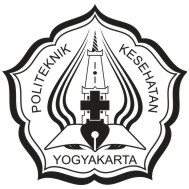 Diajukan Oleh :GALIH SANTO PURNOMONIM : PO7133107062KEMENTERIAN KESEHATAN REPUBLIK INDONESIAPOLITEKNIK KESEHATAN  YOGYAKARTAJURUSAN KESEHATAN LINGKUNGAN 2010